Plán práce– březen 20203. 3. 2020	školení Svitavy (Mgr. Hebelková, Mgr. Šíblová)12. 3. 2020	florbal krajské kolo Mor. Třebová - 5. + 6. ročník (Mgr. Crhová)13. 3. 2020	Přednáška: Gruzie, Ázerbájdžán - 6. - 9.  ročník, od 9.50 hod., cena: 30,-16. 3. 2020	studium Hradec Králové (Mgr. Faršolasová Žáčková)		knihovna Svitavy – 6. + 7. ročník (Mgr. Haladová)		„Škola v pohybu“ - 1. - 3. ročník18. 3. 2020	Technohrátky Svitavy - 8. + 9. ročník (Mgr. Čížková)19. 3. 2020	Vybíjená Svitavy:1. – 3. ročník (Mgr. Crhová)20. 3. 2020	Matematický KLOKAN 2020 (2. -9. ročník)23. 3. 2020	Kino Svitavy: „ V síti - za školou“ 7. - 9. ročník, třídní učitelé25. 3. 2020	Program: „Dravci“ - od 10.00 hod., cena: 60,- (závodiště Opatov)	27. 3. 2020 	Noc s Andersenem: „V říši pohádek“, 1. stupeň31. 3. 2020	Projektový den: „Cesta kolem světa“,  1. - 9. ročník -od 3. vyučovací hodiny_______________________________________________________________________POZNÁMKY: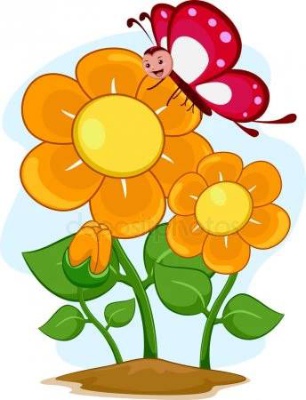 